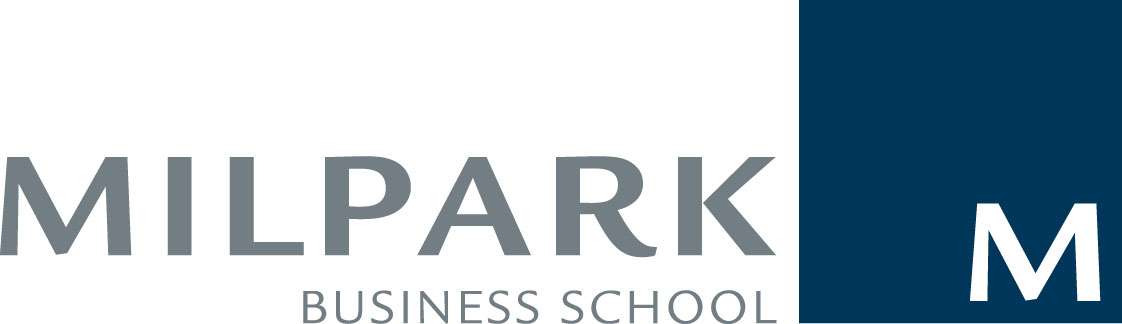 BURSARY APPLICATION FORM 2016Instructions:Please read the form, the policy and the conditions carefully before you submit your application for consideration. Please write neatly and clearly and answer all the questions as required. Incomplete or illegible submissions will not be considered. Be sure to obtain all signatures and addenda prior to submitting this document:A certified copy of your National Senior Certificate, Certificate, degree, other qualification/s, or most recent academic transcript as relevant.A certified copy of a valid South African identity document. A letter of recommendation from a person suitably qualified and able to comment on your academic ability, your commitment to your studies and so on. Letters from family members will not be accepted. Note that applications received after the closing date/s for any reason will not be considered. Completed forms and all attachments should be posted or emailed to your nearest Milpark office. You are advised to keep a copy for your own records. Please do not submit originals of any documents.This application form consists of SEVEN pages, including this page.Personal DetailsAcademic information:  Applicants seeking bursaries for undergraduate programmes*Please note that a final decision on bursaries will NOT be made until NSC results are received. Only shortlisting of applicants will take place on the basis of Grade 11 results.Academic information: 	Applicants seeking bursaries for postgraduate programmesPLEASE NOTE THAT BURSARY AWARDS FOR POSTGRADUATE STUDIES ARE MADE TO A LIMITED NUMBER OF CANDIDATESInformation about the programme you would like to study at Milpark EducationOther, general information required:Very important:Please note that you will not be excluded from the bursary fund on the grounds of your relationship to an employee of Milpark or one of its suppliers. However, if you do not declare this information in this application and this subsequently becomes known, you may lose the bursary awarded to you and face disciplinary and or criminal charges, as appropriate. Letter of recommendationPlease attach a signed, original letter of recommendation from a suitably qualified person (known as a referee). The person you ask should provide comment on your academic abilities, your commitment to your studies and any other information s/he thinks appropriate.Please complete the following in respect of your referee:DeclarationI ______________________________ of (address) _________________ declare that [insert the information contained in this application form is true and correct.Signed:							Date:Witness 1:						Witness 2:Cape Town:P.O. Box 44235
Claremont
Cape Town
7735OR2nd Floor Sunclare Building
Cnr Protea & Dreyer Rds
Claremont
Cape Town
7708JohannesburgCorner Main Road East and Landau Terrace
Melville Extension 2ORP.O. Box 91714
Auckland Park
Johannesburg
20071.Surname2.First name3. Date of birth4. SA Identity numberMilpark Student number5.SA CitizenYesYesYesYesYesYesYesNoNoNoNoNoNoNo6.GenderMaleMaleMaleMaleMaleMaleMaleFemaleFemaleFemaleFemaleFemaleFemaleFemale7.Race8.Are you disabled?YesYesYesYesYesYesYesNoNoNoNoNoNoNo9.If yes, what is the nature of your disability?10.Residential addressPostal code:Postal code:Postal code:Postal code:Postal code:Postal code:Postal code:Postal code:Postal code:Postal code:Postal code:Postal code:Postal code:Postal code:11.Postal addressPostal code:Postal code:Postal code:Postal code:Postal code:Postal code:Postal code:Postal code:Postal code:Postal code:Postal code:Postal code:Postal code:Postal code:12.Contact telephone numberPLEASE PRINT CLEARLY13.Email addressPLEASE PRINT CLEARLY13.Do you have matric?YesAnswer question 14YesAnswer question 14YesAnswer question 14NoAnswer questions 15-18NoAnswer questions 15-1814.Please list your subjects below and the result achieved for each:Please list your subjects below and the result achieved for each:Please list your subjects below and the result achieved for each:Please list your subjects below and the result achieved for each:Please list your subjects below and the result achieved for each:Please list your subjects below and the result achieved for each:Subject nameSenior Certificate2008 and earlierSenior Certificate2008 and earlierSenior Certificate2008 and earlierNational Senior Certificate 2009 onwardsNational Senior Certificate 2009 onwardsHG /SG /LGSymbolSymbolSymbolPercentage15.Are you in Grade 12 now?*YesYesYesNoNo16.Name of School17.Address of schoolPostal code: Postal code: Postal code: Postal code: Postal code: 18.Please list your Grade 11 final results and include a certified copy of these: Please list your Grade 11 final results and include a certified copy of these: Please list your Grade 11 final results and include a certified copy of these: Please list your Grade 11 final results and include a certified copy of these: Please list your Grade 11 final results and include a certified copy of these: Please list your Grade 11 final results and include a certified copy of these: SubjectSymbolSymbolSymbolPercentagePercentage19.Highest qualification obtained20.Degree / diploma?21.Name of awarding institution22.Please list the major subject/s:Subject:Result obtained:22.Please list the major subject/s:22.Please list the major subject/s:22.Please list the major subject/s:22.Please list the major subject/s:23.Please list any other subjects you think may be relevant to this application.23.Please list any other subjects you think may be relevant to this application.23.Please list any other subjects you think may be relevant to this application.23.Please list any other subjects you think may be relevant to this application.24.List any other education you have that may be of relevance to this application.24.List any other education you have that may be of relevance to this application.24.List any other education you have that may be of relevance to this application.24.List any other education you have that may be of relevance to this application.25.If you have incomplete studies in your academic record, please explain the circumstances that led to this. 26.For which Milpark qualification do you wish to make application?27.Are you receiving any form of financial support?This includes employment, parents or spousal support, employer support, bank loans, etc. If yes, please explain / provide detail (value, obligations, etc.):If yes, please explain / provide detail (value, obligations, etc.):28.Do you live with parents / guardians?YesNo29.Do you own your own home?YesNo30.As a bursary does not cover the full costs of studies with Milpark, you will remain liable for the balance of the fees. Do you understand this?YesNo31.How will you ensure that you are able to pay the remaining balance of the fees owing?32.Please provide a motivation (maximum 1 -1.5 pages) for why, in your view, Milpark Education should award you a bursary. In what way will obtaining this qualification assist you to achieve your goals? Is there anything about you we should know in particular that is relevant to your application? Please provide a motivation (maximum 1 -1.5 pages) for why, in your view, Milpark Education should award you a bursary. In what way will obtaining this qualification assist you to achieve your goals? Is there anything about you we should know in particular that is relevant to your application? Please provide a motivation (maximum 1 -1.5 pages) for why, in your view, Milpark Education should award you a bursary. In what way will obtaining this qualification assist you to achieve your goals? Is there anything about you we should know in particular that is relevant to your application? 32.Please ensure that you answer the following:YesNoAre you related to any employee of Milpark Education (past or present? For example, your cousin, sister, brother, spouse, mother-in-law, etc.If you answered yes, then please indicate your family member’s name:Employment dates with Milpark (if current, please state so):Are you related to any employee of a company that supplies services to Milpark? For example, a printer, caterer, accounting company, etc. If you answered yes, then please indicate your family member’s name:And the company’s name: NameSurnameTitleContact details for the referee (e.g. telephone number or email address)Briefly describe how you know your refereeAt:Dated: